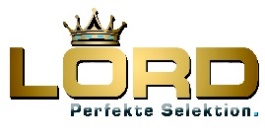 LORD C2Volně stojící kombinovaná chladnička LORD C2 se díky své nízké spotřebě energie řadí do energetické třídy A++. Samozřejmostí je 5letá záruka ZDARMAKombinovaná chladnička LORD je vybavena technologií NoFrost, která zabraňuje tvorbě námrazy a ledu. Není tedy třeba mrazničku odmrazovat. Výrobek má manuální nastavování teploty.V chladicí části je umístěna Fresh zásuvka pro skladování ovoce a zeleniny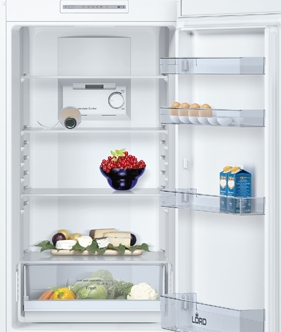 Oceníte vizuální a akustický alarm otevřených dveří.Úložný prostor je vybaven 4 policemi, které jsou vyrobeny z bezpečnostního skla. 3 z nich je možné snadno výškově regulovat. Součástí výrobku jsou také 4 přihrádky ve dveřích, a 3 držáky na vejce. Chladnička je vybavena LED osvětlením.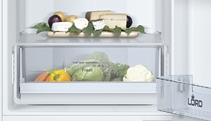 Mrazicí část je vybavena technologií NoFrost, která zabraňuje tvorbě námrazy. V mrazničce jsou umístěny 3 skladovací boxy. Zmrazovací kapacita je 11 kg/24h, součástí výbavy je nádoba na led s krytem.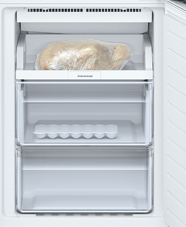 Domácí spotřebiče značky LORD jsou pro naše zákazníky vyvíjeny a vyráběny v evropských továrnách. Opírají se o německou technologii, proslulou výbornou kvalitou a moderním designem.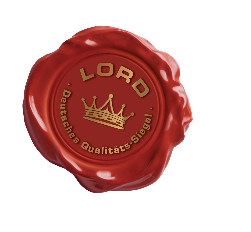 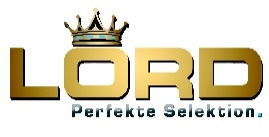 LORD C2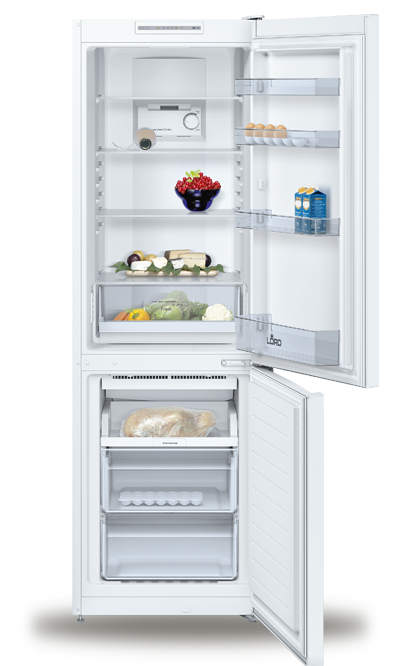 Volně stojící kombinovaná chladničkaBarva bíláUmístění pantů: vpravo, lze zaměnitEnergetická třída: A++Spotřeba el. energie za rok: 235 kWhUžitný objem celkem: 302 lUžitný objem chladicí části: 215 lUžitný objem mrazicí části: 87 lTechnologie NoFrost v mrazničcePočet chladících okruhů: 1Hlučnost: 42 dB(A) re 1 pWKlimatická třída: SN-T (+10°C až +43°C)Mechanické ovládání LED teplotní displej pro mrazící část Rychlé zmrazeníVizuální a akustický alarm Alarm otevřených dveříIntegrované madloVýškově nastavitelné přední nožičkyChladicí částAutomatické odmrazováníFresh zásuvka pro ovoce a zeleninuLED osvětleníPočet polic: 4, z toho 3 výškově nastavitelnéMateriál polic: bezpečnostní skloPočet dveřních polic: 4Počet držáků na vejce: 3Mrazicí částAutomatické odmrazování NoFrost		Zmrazovací kapacita: 11 kg/24hDoba skladování při výpadku proudu: 19 hPočet zásuvek: 3Nádoba na led s krytemUkazatel otevřených dveří				Chladivo: R600a – isobutan		Rozměry (V x Š x H): 186 x 60 x 66 cm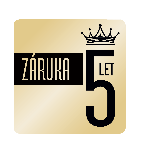 AMOC 11 990,- KčNa všechny spotřebiče značky LORD poskytujeme v České a Slovenské republice 5 letou záruku ZDARMA, tj. 2 roky plná záruka + 3 roky bezplatný servis.